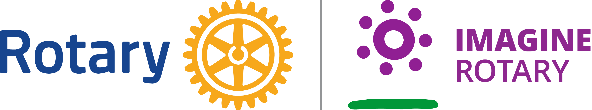 District 64202022-2023 Application forClub Achievement in Literacy RecognitionDuring the 2022-2023 Rotary YearDue Date:  Thursday, March 23, 2023Format:  Only emailed nominations will be accepted.  Please email your nomination to District 6420 Literacy Committee Chair, Andy Axup at AxupAndrewW@sau.edu.  Number of Awards:   All clubs which meet recognition criteria.For More Information:  Call District 6420 Literacy Committee Chair, Andy Axup at 563-424-6194.Name of Club: _________________________________________________________________________Name of Person Submitting This Nomination: _______________________________________________Position in Club: _______________________________________________________________________Club Literacy Contact or Chair:  ___________________________________________________________	Email Address: ______________________________________________________________________	Phone Number: ______________________________________________________________________Criteria for Club Achievement in Literacy Recognition During the 2022-2023 Rotary Year:  A Rotary Club demonstrating achievement in all four areas listed below during the 2022-2023 Rotary year.1.  Awareness Activities.  (Please respond to either A or B.)	A.  Club program or speaker on literacy.  Please provide the date, the name of the speaker, and their topic.	B.  Club activities in the community, such as newspaper articles or social media posts, PSAs on radio or television, distribution of brochures on literacy, floats in a parade, etc.  Please provide the date, a short description of the activity, and the number of Rotarians involved.  2.  Monetary or Material Donations to a Community Literacy Program.  (Please provide the name of the organization, the project that was supported, and a description of the donation.)3.	Hands-On Volunteer Literacy Activities by Club Members.  This might include tutoring, service on a local literacy board or task force, helping with a book fair, building shelves for a library, etc.  Allowance will be made for activities suspended or modified due to COVID restrictions.  (Please provide the date the activity occurred, what direct assistance was provided, and the number of Rotarian hours accrued.)4.	Celebration of Literacy Awareness Month Activities in July (Rotary International), November (state of Illinois), or March (Dr. Seuss Birthday).  These activities must not overlap with activities listed in #1, #2, or #3 above.  (Please provide the date of the celebration, what activity was done, and the number of Rotarians involved.)